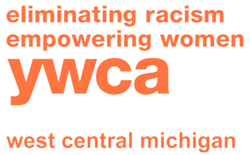 BOARD OF DIRECTORSContact Information2022-2023PRESIDENTMichelle Rabideau(W)3000 Hall St. SEEast Grand Rapids, MI 49506First Term Began: 2021/2022President at St. Mary’s Foundation3000 Hall St. SEEast Grand Rapids, MI 49506CommitteesFund DevelopmentPPAACExecutive (chair)(M)616-437-5258CommitteesFund DevelopmentPPAACExecutive (chair)(W)616-685-1889CommitteesFund DevelopmentPPAACExecutive (chair)(W)rabideaa@mercyhealth.comVICE PRESIDENTLauren Davis(W)2445 84th St, SWByron Center, MI 493152445 84th St, SWByron Center, MI 49315First Term Began: 2019/2020President West Michigan Region at Huntington National Bank2445 84th St, SWByron Center, MI 493152445 84th St, SWByron Center, MI 49315CommitteesBoard Development (Chair)(W)616-588-7456616-588-7456CommitteesBoard Development (Chair)(E)lauren.k.davis@huntington.comlauren.k.davis@huntington.comTREASURERPeggy Bishop(H)7839 Whistle Creek  Ct. Byron Center, MI 49315First Term Began: 2017/2018Retired7839 Whistle Creek  Ct. Byron Center, MI 49315Second Term Began: 2020/2021CommitteesFinance (Chair)Fund Development (Chair)ExecutiveAudit(C)616-443-0466CommitteesFinance (Chair)Fund Development (Chair)ExecutiveAudit(H)616-277-4094CommitteesFinance (Chair)Fund Development (Chair)ExecutiveAuditSECRETARYVeronica Bradford(W)First Term Began: Feb 2020Senior Specialist, DEI at Spectrum HealthCommitteesHuman Resources(M)616-540-8229 CommitteesHuman Resources(E)vbrad3@gmail.com CommitteesHuman Resources(W)First Term Began: Feb 2020IMMEDIATE PAST PRESIDENTIMMEDIATE PAST PRESIDENTIndia Manns(H)7828 Timber Canyon Dr SEAda, MI  49301First Term Began: 2015/2016Community Volunteer7828 Timber Canyon Dr SEAda, MI  49301Second Term Began: 2018/2019Committees:ExecutiveBoard DevelopmentFund Development(H)616-682-2465Committees:ExecutiveBoard DevelopmentFund Development(M)586-747-5753Committees:ExecutiveBoard DevelopmentFund Development(PE)indiaadams@sbcglobal.netCindy Rogowski(W)2929 Walker Avenue NWGrand Rapids, MI 49544First Term Began: 2017/2018Senior Counsel at Meijer2929 Walker Avenue NWGrand Rapids, MI 49544Second Term Began: 2020/2021CommitteesBoard Development (M)616-735-7553CommitteesBoard Development (E)Cynthia.Rogowski@meijer.comCommitteesBoard Development Doug Wilterdink(W)(W)180 Monroe Ave NW, Ste 2RGrand Rapids, MI 49503First Term Began: 2012/2013Second Term Began: 2015/2016Managing Partner at DWH, LLC180 Monroe Ave NW, Ste 2RGrand Rapids, MI 49503Third Term Began: 2020/2021CommitteesCorporate EngagementBoard Development(W)(W)616-233-0020, ext. 101CommitteesCorporate EngagementBoard Development(F)(F)616-233-0021CommitteesCorporate EngagementBoard Development(M)(M)616-745-4615(W)dwilterdink@dwhcorp.com dwilterdink@dwhcorp.com Gretchen Murphy Chief Human Resources OfficerCommitteesHuman Resources (C)(W)2965 Hall St. SEGrand Rapids, MI 49506First Term Began: 2022-20232965 Hall St. SEGrand Rapids, MI 49506616-644-2167gretchenannemurphy@gmail.comgretchenannemurphy@gmail.comJanina Kreider(H)2740 Bonnell Ave SE, East Grand Rapids, MI 49506 First Term Began: 2021-2022VP, Finance & Accounting at Mercantile Bank2740 Bonnell Ave SE, East Grand Rapids, MI 49506 CommitteesFinanceFund Development(W)616-785-5497 CommitteesFinanceFund Development(M)203‐981‐4224 CommitteesFinanceFund Development(P)Janina.kreider@gmail.com (W)jkreider@mercbank.com Jathan Austin(H)4240 Woodside Oaks Dr. SEGrand Rapids, MI 49546First Term Began: 2021-2022Pastor at Bethel Empowerment Church4240 Woodside Oaks Dr. SEGrand Rapids, MI 49546CommitteesBoard Development(M) 616-309-5733CommitteesBoard Development(P)jathankaustin@me.comCommitteesBoard DevelopmentJessie Jones(M)2528 Orchard View Drive NEGrand Rapids, MI 49505First Term Began: 2018/2019First Term Began: 2018/2019Executive Recruiter at Spectrum Health2528 Orchard View Drive NEGrand Rapids, MI 49505CommitteesHuman ResourcesExecutive(C)616-560-4213CommitteesHuman ResourcesExecutive(E)Jessie.jones@spectrumhealth.org Jessie.jones@spectrumhealth.org CommitteesHuman ResourcesExecutive(E)jessieljones@sbcglobal.netLisa Knight(H)3260 Cheney Ave NEGrand Rapids, MIFirst Term Began: 2020/2021COO at Public ThreadCEO at DV Apple Logistics3260 Cheney Ave NEGrand Rapids, MICommitteesFund Development(W)616 633-6788Lisa Kreager(W)55 Campau Ave NW Ste 500 Grand Rapids, MI 49503Interim Began: Feb. 2020 toInternal Tax Manager at Crowe Financial Services55 Campau Ave NW Ste 500 Grand Rapids, MI 49503complete vacant term; 1st full term begins Sept 2020CommitteesFinance(M)616-233-5564CommitteesFinance(C)616-460-0512CommitteesFinance(E)Lisa.kreager@crowe.comMatthew Cook(H)8073 Buttrick Ridge Trl SE Alto, MI 49302First Term Began: 2021/2022Vice President of Community Relations atLake Michigan Credit Union8073 Buttrick Ridge Trl SE Alto, MI 49302CommitteesFund Development(W)616-632-6103CommitteesFund Development(E)matt.cook@lmcu.orgMeg Hackett(H)7674 Ramsdell Dr. NERockford, MI  49341-8086First Term Began: 2013/2014Attorney at Thrun Law Firm, PC7674 Ramsdell Dr. NERockford, MI  49341-8086Second Term Began: 2016/2017CommitteesHuman Resources(W)616-588-7701Third Term Began: 2020/2021CommitteesHuman Resources(H)616-874-8167CommitteesHuman Resources(M)616-308-7048(P)hackettmeg@gmail.comMichelle LaJoye-Young(W)701 Ball Ave, NEGrand Rapids, MI 49503First Term Began: 2019/2020First Term Began: 2019/2020Sherriff at Kent County Sherriff’s Office701 Ball Ave, NEGrand Rapids, MI 49503CommitteesHuman Resources(W)616-632-6103CommitteesHuman Resources(E)Michelle.Young@kentcountymi.orgMichelle.Young@kentcountymi.orgPaola Leon(W)220 Kensington Rd.East Lansing, MI 48823First Term Began: 2021/2022Professor at GVSU School of Social Work220 Kensington Rd.East Lansing, MI 48823CommitteesPPAAC(M)217-369-7272CommitteesPPAAC(W)616-331-6550CommitteesPPAAC(E)leonm@gvsu.edu Sara Hendrix (W)200 Ottawa Avenue NWGrand Rapids, MI 49503First Term Began: 2018/2019Tax Managing Director at BDO USA200 Ottawa Avenue NWGrand Rapids, MI 49503CommitteesFinanceAudit (Chair)(W)616-802-3482CommitteesFinanceAudit (Chair)(E)shendrix@bdo.com Shateka Abbott(W)3778 Blazing Star St SE Kentwood, MI. 49512 First Term Began: 2021/2022Care Coordinator at WMPC3778 Blazing Star St SE Kentwood, MI. 49512 CommitteesBoard Development(M)616-734-9955CommitteesBoard Development(W)ShatekaAbbott@gmail.com 